О внесении изменений в план деятельности Управления Федеральной службы по надзору в сфере связи, информационных технологий и массовых коммуникаций по Республике Бурятия на 2019 годВ связи с приостановлением действия по решению учредителя свидетельства о регистрации средства массовой информации (печатное СМИ газета) «Садовод Бурятии и Забайкалья» ПИ № ФС 77 – 61358 от 07.04.2015 приказываю:Изменить дату проведения мероприятия систематического наблюдения  в отношении печатного СМИ газеты «Садовод Бурятии и Забайкалья (ID 2280462) с 05.08.2019-07.08.2019 на 20.11.2019-22.11.2019 года в плане деятельности Управления Федеральной службы по надзору в сфере связи, информационных технологий и массовых коммуникаций по Республике Бурятия на 2019 год.2. Заместителю руководителя Управления Маркакову А.С. в течение 3-х дней внести необходимые изменения в соответствующие разделы в План деятельности Управления Федеральной службы по надзору в сфере связи, информационных технологий и массовых коммуникаций по Республике Бурятия на 2019 год, размещенный на официальной странице Управления Роскомнадзора по Республике Бурятия в сети Интернет: 03.rkn.gov.ru.3. Контроль за исполнением настоящего Приказа оставляю за собой.Руководитель								Ц.Б. Мункожаргалов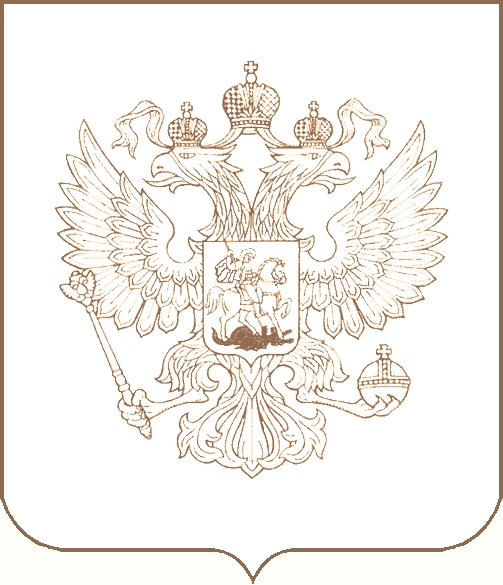 РОСКОМНАДЗОРУПРАВЛЕНИЕ ФЕДЕРАЛЬНОЙ СЛУЖБЫ ПО НАДЗОРУ В СФЕРЕ СВЯЗИ, ИНФОРМАЦИОННЫХ ТЕХНОЛОГИЙ И МАССОВЫХ КОММУНИКАЦИЙПО РЕСПУБЛИКЕ БУРЯТИЯП Р И К А З    06.08.2019                                                                                                    № 54-ндг. Улан-Удэ